ФЕДЕРАЛЬНОЕ АГЕНТСТВО МОРСКОГО И РЕЧНОГО ТРАНСПОРТАФедеральное государственное бюджетное образовательное учреждениевысшего образования«Государственный университет морского и речного флота имени С.О. Макарова»Служба качестваАРКТИЧЕСКИЙ МОРСКОЙ ИНСТИТУТИМЕНИ В.И. ВОРОНИНАРЕЗУЛЬТАТЫ АНКЕТИРОВАНИЯ ПРЕПОДАВАТЕЛЕЙПРОГРАММ СРЕДНЕГО ПРОФЕССИОНАЛЬНОГО ОБРАЗОВАНИЯ2019-2020 у.г.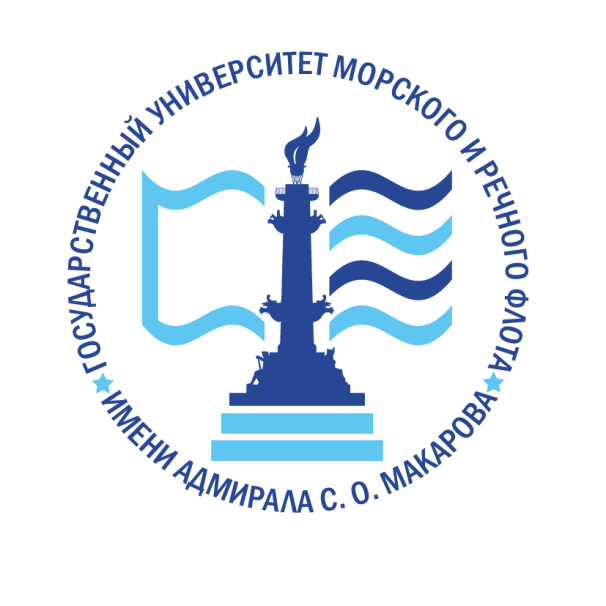 Санкт-Петербург2020ВведениеАнкетирование преподавателей «Арктического морского института имени
В.И. Воронина» (филиала «ГУМРФ имени адмирала С.О. Макарова») проведено в соответствии с распоряжением ректора «ГУМРФ имени адмирала С.О. Макарова» от 08.06.2020 № 84.В анкетировании приняли участие 42 преподавателя, ведущих педагогическую деятельность по следующим направлениям подготовки:26.02.03 Судовождение (21 человек);26.02.05 Эксплуатация судовых энергетических установок (21 человек).Опрос проводился уполномоченным по качеству «Арктического морского института имени В.И. Воронина» (филиала «ГУМРФ имени адмирала С.О. Макарова»). Обработка и анализ результатов проведен службой качества «ГУМРФ имени адмирала С.О. Макарова».Анкета содержала 15 вопросов. На каждый вопрос были предложены варианты ответов.Обработка результатов производилась с помощью табличного процессора Microsoft Excel 2010.Полученные результаты могут быть использованы руководством «ГУМРФ имени адмирала С.О. Макарова» и «Арктического морского института имени В.И. Воронина» для принятия управленческих решений по различным направлениям деятельности.26.02.03 Судовождение (опрошен 21 человек)26.02.05 Эксплуатация судовых энергетических установок (опрошен 21 человек)Насколько часто Вы используете современные методики ведения занятий в рамках преподаваемого курса?Удовлетворяет ли Вашим потребностям участие в научных семинарах, конференциях?Как часто Вы проходите обучение на курсах повышения квалификации?Оцените качество учебно-методического обеспечения ООПНасколько Вы удовлетворены условиями организации труда на кафедре и оснащенностью своего рабочего места?Насколько вы удовлетворены качеством аудиторий, помещений кафедр, учебных лабораторий и оборудования?Удовлетворяет ли Вас качество фондов читального зала и библиотеки?Оцените качество подключения к ЭБС из любой точки, где есть сеть «Интернет» как внутри университета, так и вне егоОцените наполненность ЭБС методическими материалами, учебниками и т.п. для достижения обучающимися предполагаемых результатов обучения по профилю реализуемой программыОцените качество функционирования ЭИОСУдовлетворяет ли Вас техническая и информационная оснащенность учебного процесса (оборудование для реализации учебных дисциплин, доступ к базам данных)?Насколько Вы удовлетворены сочетанием педагогической и исследовательской деятельности?Оцените доступность информации, касающейся учебного процесса, внеучебных мероприятийКакова Ваша удовлетворенность условиями работы и услугами, имеющимися в университете?Оцените условия организации образовательного процесса по образовательной программе в целомРезультаты анкетирования по направлению подготовкиРезультаты анкетирования по направлению подготовкиРезультаты анкетирования по направлению подготовкиРезультаты анкетирования по направлению подготовкиРезультаты анкетирования по направлению подготовкиРезультаты анкетирования по направлению подготовкиРезультаты анкетирования по направлению подготовкиРезультаты анкетирования по направлению подготовкиКритерийКритерийКритерийКритерийРезультаты анкетирования (%)Результаты анкетирования (%)Степень удовлетворенностиСтепень удовлетворенностиУдовлетворенность условиями реализации программыУдовлетворенность условиями реализации программыУдовлетворенность условиями реализации программыУдовлетворенность условиями реализации программы80,9%80,9%Полная удовлетворенностьПолная удовлетворенностьУдовлетворенность материально-техническим и учебно-методическим обеспечением программыУдовлетворенность материально-техническим и учебно-методическим обеспечением программыУдовлетворенность материально-техническим и учебно-методическим обеспечением программыУдовлетворенность материально-техническим и учебно-методическим обеспечением программы64,8%64,8%Частичная неудовлетворенностьЧастичная неудовлетворенностьОбщая удовлетворенность условиями организации образовательного процесса по программеОбщая удовлетворенность условиями организации образовательного процесса по программеОбщая удовлетворенность условиями организации образовательного процесса по программеОбщая удовлетворенность условиями организации образовательного процесса по программе77,9%77,9%Частичная удовлетворенностьЧастичная удовлетворенностьНасколько часто Вы используете современные методики ведения занятий в рамках преподаваемого курса?Удовлетворяет ли Вашим потребностям участие в научных семинарах, конференциях?Как часто Вы проходите обучение на курсах повышения квалификации?Оцените качество учебно-методического обеспечения ООПНасколько Вы удовлетворены условиями организации труда на кафедре и оснащенностью своего рабочего места?Насколько вы удовлетворены качеством аудиторий, помещений кафедр, учебных лабораторий и оборудования?Удовлетворяет ли Вас качество фондов читального зала и библиотеки?Оцените качество подключения к ЭБС из любой точки, где есть сеть «Интернет» как внутри университета, так и вне егоОцените наполненность ЭБС методическими материалами, учебниками и т.п. для достижения обучающимися предполагаемых результатов обучения по профилю реализуемой программыОцените качество функционирования ЭИОСУдовлетворяет ли Вас техническая и информационная оснащенность учебного процесса (оборудование для реализации учебных дисциплин, доступ к базам данных)?Насколько Вы удовлетворены сочетанием педагогической и исследовательской деятельности?Оцените доступность информации, касающейся учебного процесса, внеучебных мероприятийКакова Ваша удовлетворенность условиями работы и услугами, имеющимися в университете?Оцените условия организации образовательного процесса по образовательной программе в целомРезультаты анкетирования по направлению подготовкиРезультаты анкетирования по направлению подготовкиРезультаты анкетирования по направлению подготовкиРезультаты анкетирования по направлению подготовкиРезультаты анкетирования по направлению подготовкиРезультаты анкетирования по направлению подготовкиРезультаты анкетирования по направлению подготовкиРезультаты анкетирования по направлению подготовкиКритерийКритерийКритерийКритерийРезультаты анкетирования (%)Результаты анкетирования (%)Степень удовлетворенностиСтепень удовлетворенностиУдовлетворенность условиями реализации программыУдовлетворенность условиями реализации программыУдовлетворенность условиями реализации программыУдовлетворенность условиями реализации программы81,9%81,9%Полная удовлетворенностьПолная удовлетворенностьУдовлетворенность материально-техническим и учебно-методическим обеспечением программыУдовлетворенность материально-техническим и учебно-методическим обеспечением программыУдовлетворенность материально-техническим и учебно-методическим обеспечением программыУдовлетворенность материально-техническим и учебно-методическим обеспечением программы66,9%66,9%Частичная удовлетворенностьЧастичная удовлетворенностьОбщая удовлетворенность условиями организации образовательного процесса по программеОбщая удовлетворенность условиями организации образовательного процесса по программеОбщая удовлетворенность условиями организации образовательного процесса по программеОбщая удовлетворенность условиями организации образовательного процесса по программе78,6%78,6%Частичная удовлетворенностьЧастичная удовлетворенность